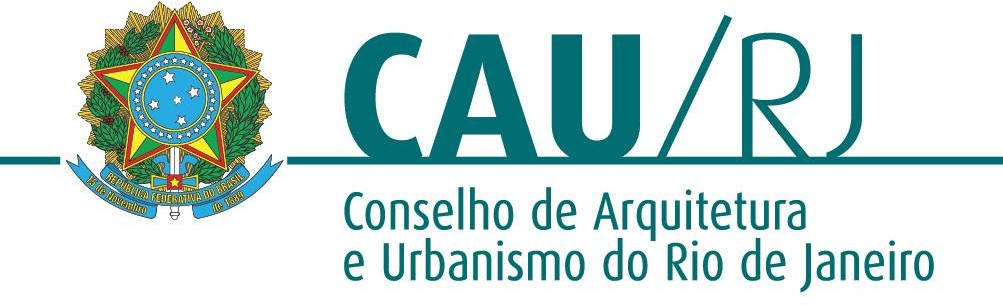 HOMOLOGAÇÃO E ADJUDICAÇÃOPregão Presencial: 10/2015 realizado em 25 de novembro de 2015.Objeto: Contratação de empresa especializada para a prestação de serviço móvel pessoal-SMP.Comissão de licitação instituída através das portarias nº 059/2015 e nº 073/2015 em conformidade com a Lei nº 8.666/93.O PRESIDENTE DO CONSELHO DE ARQUITETURA E URBANISMODO RIO DE JANEIRO- CAU/RJ, no uso de suas atribuições, HOMOLOGA a presente licitação para a contratação de empresa especializada para a prestação de serviço móvel pessoal-SMP, conforme especificações no Edital do Pregão: Nº. 010/2015 e seus anexos, para a licitante vencedora: Telefônica Brasil S/A no CNPJ sob o nº. 02.558.157/0001-62.Rio de Janeiro, 26 de novembro de 2015.Jerônimo de Moraes Neto Presidente CAU/RJ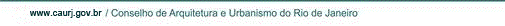 